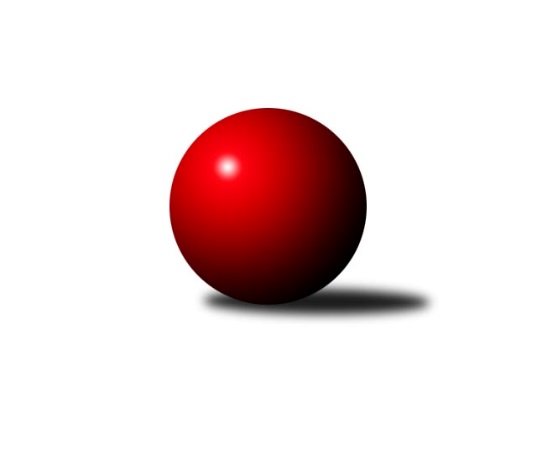 Č.5Ročník 2019/2020	30.10.2019Nejlepšího výkonu v tomto kole: 2328 dosáhlo družstvo: KK Hilton Sezimák COP Tábor 2019/2020Výsledky 5. kolaSouhrnný přehled výsledků:TJ Spartak Soběslav B	- KK Hilton Sezimák D	1:7	2023:2148	3.0:9.0	29.10.KK Hilton Sezimák C	- KK Lokomotiva Tábor D	5.5:2.5	2328:2270	7.0:5.0	30.10.TJ Sokol Chýnov B	- TJ Sokol Chotoviny D	7:1	2325:2247	9.0:3.0	30.10.Tabulka družstev:	1.	KK Lokomotiva Tábor C	4	4	0	0	29.0 : 3.0 	34.5 : 13.5 	 2571	8	2.	KK Hilton Sezimák D	4	3	0	1	22.0 : 10.0 	30.5 : 17.5 	 2299	6	3.	KK Hilton Sezimák C	4	3	0	1	15.5 : 16.5 	20.0 : 28.0 	 2338	6	4.	TJ Spartak Soběslav B	5	2	1	2	20.0 : 20.0 	28.5 : 31.5 	 2256	5	5.	TJ Sokol Chýnov B	4	1	1	2	14.0 : 18.0 	23.0 : 25.0 	 2314	3	6.	TJ Sokol Chotoviny D	3	0	0	3	6.0 : 18.0 	15.5 : 20.5 	 2237	0	7.	KK Lokomotiva Tábor D	4	0	0	4	5.5 : 26.5 	16.0 : 32.0 	 2085	0Podrobné výsledky kola:	 TJ Spartak Soběslav B	2023	1:7	2148	KK Hilton Sezimák D	Radek Moc	 	 145 	 162 		307 	 0:2 	 359 	 	195 	 164		Jan Uhlíř	Pavel Reichel	 	 162 	 159 		321 	 0:2 	 349 	 	178 	 171		Barbora Švarcová	Miroslav Hlásek	 	 196 	 172 		368 	 1:1 	 373 	 	187 	 186		Anna Okapalová	Vladimír Křivan	 	 165 	 155 		320 	 0:2 	 374 	 	179 	 195		Jan Krákora	Josef Schleiss	 	 173 	 177 		350 	 2:0 	 306 	 	145 	 161		Jiří Doležal	Petr Tuček	 	 164 	 193 		357 	 0:2 	 387 	 	187 	 200		Michal Hajnýrozhodčí: Němec PavelNejlepší výkon utkání: 387 - Michal Hajný	 KK Hilton Sezimák C	2328	5.5:2.5	2270	KK Lokomotiva Tábor D	Václav Gabriel	 	 159 	 181 		340 	 0:2 	 424 	 	201 	 223		Marie Binderová	Jiří Ludvík	 	 188 	 180 		368 	 2:0 	 351 	 	174 	 177		Pavla Krejčová	Miroslav Kovač	 	 191 	 180 		371 	 1:1 	 371 	 	190 	 181		Irena Dlouhá	Jiří Vitha	 	 211 	 201 		412 	 2:0 	 367 	 	199 	 168		Eva Havránková	Stanislav Ťoupal	 	 218 	 221 		439 	 2:0 	 318 	 	160 	 158		Pavlína Fürbacherová	Jarmil Kylar	 	 196 	 202 		398 	 0:2 	 439 	 	201 	 238		Radim Marešrozhodčí: Miroslav DvořákNejlepšího výkonu v tomto utkání: 439 kuželek dosáhli: Stanislav Ťoupal, Radim Mareš	 TJ Sokol Chýnov B	2325	7:1	2247	TJ Sokol Chotoviny D	Vlastimil Novák	 	 190 	 208 		398 	 2:0 	 338 	 	164 	 174		Petr Děd	Petr Kovanda	 	 198 	 192 		390 	 2:0 	 372 	 	195 	 177		Martina Křemenová	Vendula Burdová	 	 210 	 200 		410 	 1:1 	 406 	 	200 	 206		Jaroslava Nohejlová	Karel Trpák	 	 181 	 194 		375 	 2:0 	 372 	 	179 	 193		Ladislav Šmejkal	Jiří Šalát	 	 183 	 189 		372 	 1:1 	 381 	 	200 	 181		Miloš Filip	Michal Navara	 	 198 	 182 		380 	 1:1 	 378 	 	185 	 193		Marie Pilařovározhodčí: Nejlepší výkon utkání: 410 - Vendula BurdováPořadí jednotlivců:	jméno hráče	družstvo	celkem	plné	dorážka	chyby	poměr kuž.	Maximum	1.	Ondřej Novák 	KK Lokomotiva Tábor C	473.75	315.0	158.8	6.0	2/2	(476)	2.	Martin Jinda 	KK Lokomotiva Tábor C	446.00	306.5	139.5	4.8	2/2	(458)	3.	Martin Hlaváč 	KK Lokomotiva Tábor C	439.50	304.5	135.0	6.0	2/2	(450)	4.	Stanislav Ťoupal 	KK Hilton Sezimák C	437.67	297.7	140.0	6.5	2/2	(452)	5.	Josef Macháček 	KK Lokomotiva Tábor C	418.17	296.0	122.2	11.3	2/2	(461)	6.	Radim Mareš 	KK Lokomotiva Tábor D	417.00	289.8	127.2	7.5	3/3	(459)	7.	Jiří Šalát 	TJ Sokol Chýnov B	415.50	279.8	135.7	5.5	2/2	(437)	8.	Jakub Vaniš 	KK Hilton Sezimák D	415.50	286.8	128.8	5.0	2/3	(431)	9.	Jan Uhlíř 	KK Hilton Sezimák D	408.00	279.0	129.0	10.0	2/3	(457)	10.	Vendula Burdová 	TJ Sokol Chýnov B	407.67	287.0	120.7	8.7	2/2	(415)	11.	Jarmil Kylar 	KK Hilton Sezimák C	406.33	279.8	126.5	8.8	2/2	(435)	12.	Michal Hajný 	KK Hilton Sezimák D	404.00	295.0	109.0	9.5	2/3	(421)	13.	Zdeněk Vít 	KK Lokomotiva Tábor C	402.75	283.8	119.0	10.8	2/2	(417)	14.	Zdeněk Ondřej 	KK Lokomotiva Tábor C	402.33	280.8	121.5	9.3	2/2	(412)	15.	Jiří Válek 	KK Hilton Sezimák D	401.50	273.0	128.5	7.5	2/3	(423)	16.	Jiří Vitha 	KK Hilton Sezimák C	398.17	278.3	119.8	6.0	2/2	(435)	17.	Oldřich Tománek 	KK Hilton Sezimák D	397.50	282.5	115.0	10.0	2/3	(400)	18.	Vlastimil Novák 	TJ Sokol Chýnov B	393.75	274.0	119.8	10.8	2/2	(410)	19.	Jana Picková 	TJ Spartak Soběslav B	389.50	282.0	107.5	12.3	3/3	(421)	20.	Monika Havránková 	KK Lokomotiva Tábor D	387.67	283.7	104.0	12.7	3/3	(395)	21.	David Štiller 	KK Hilton Sezimák D	387.50	269.5	118.0	12.0	2/3	(440)	22.	Jana Křivanová 	TJ Spartak Soběslav B	387.50	271.5	116.0	10.5	2/3	(390)	23.	Jan Krákora 	KK Hilton Sezimák D	386.00	265.3	120.7	8.0	3/3	(395)	24.	Jaroslava Nohejlová 	TJ Sokol Chotoviny D	385.67	276.3	109.3	10.0	3/3	(422)	25.	Tomáš Kazda 	TJ Spartak Soběslav B	385.00	265.5	119.5	11.3	2/3	(393)	26.	Anna Okapalová 	KK Hilton Sezimák D	382.50	273.5	109.0	11.0	2/3	(392)	27.	Barbora Švarcová 	KK Hilton Sezimák D	380.00	278.0	102.0	12.0	2/3	(411)	28.	Martina Křemenová 	TJ Sokol Chotoviny D	379.00	256.3	122.7	8.7	3/3	(420)	29.	Petr Kovanda 	TJ Sokol Chýnov B	378.00	279.0	99.0	16.5	2/2	(390)	30.	Miloš Filip 	TJ Sokol Chotoviny D	377.67	264.0	113.7	10.0	3/3	(409)	31.	Miroslav Hlásek 	TJ Spartak Soběslav B	376.67	272.3	104.3	12.8	3/3	(395)	32.	Ladislav Šmejkal 	TJ Sokol Chotoviny D	375.67	272.3	103.3	11.3	3/3	(412)	33.	Josef Schleiss 	TJ Spartak Soběslav B	375.00	259.3	115.7	9.7	3/3	(411)	34.	Jiří Ludvík 	KK Hilton Sezimák C	373.00	258.5	114.5	13.8	2/2	(403)	35.	Pavel Reichel 	TJ Spartak Soběslav B	368.75	267.3	101.5	15.0	2/3	(414)	36.	Miroslav Kovač 	KK Hilton Sezimák C	368.17	258.8	109.3	10.3	2/2	(391)	37.	Petr Tuček 	TJ Spartak Soběslav B	367.00	263.5	103.5	14.3	3/3	(377)	38.	Michal Navara 	TJ Sokol Chýnov B	361.25	261.5	99.8	15.8	2/2	(380)	39.	Ladislav Maroušek 	KK Hilton Sezimák C	357.00	264.0	93.0	14.0	2/2	(359)	40.	Jiří Doležal 	KK Hilton Sezimák D	353.50	244.0	109.5	11.0	2/3	(401)	41.	Marie Pilařová 	TJ Sokol Chotoviny D	349.00	247.5	101.5	10.0	2/3	(378)	42.	Eliška Černá 	TJ Sokol Chýnov B	348.50	252.0	96.5	13.5	2/2	(372)	43.	Hana Prokešová 	TJ Spartak Soběslav B	346.00	251.5	94.5	15.5	2/3	(391)	44.	Petr Děd 	TJ Sokol Chotoviny D	339.00	247.5	91.5	17.5	2/3	(340)	45.	Irena Dlouhá 	KK Lokomotiva Tábor D	329.50	234.5	95.0	14.2	3/3	(371)	46.	Eva Havránková 	KK Lokomotiva Tábor D	329.00	236.0	93.0	19.0	2/3	(367)	47.	Pavla Krejčová 	KK Lokomotiva Tábor D	317.17	226.5	90.7	22.7	3/3	(351)		Šárka Aujezdská 	KK Lokomotiva Tábor C	458.00	299.0	159.0	6.0	1/2	(458)		Zdeněk Samec 	KK Lokomotiva Tábor C	440.00	305.0	135.0	8.0	1/2	(440)		Jiří Uhlíř 	KK Hilton Sezimák D	418.00	296.0	122.0	10.0	1/3	(418)		Marie Binderová 	KK Lokomotiva Tábor D	406.50	271.0	135.5	5.0	1/3	(424)		Tomáš Hes 	TJ Sokol Chýnov B	405.00	272.0	133.0	8.5	1/2	(423)		Petr Otradovec 	TJ Sokol Chotoviny D	393.00	267.0	126.0	7.0	1/3	(393)		Lucie Lišková 	TJ Sokol Chotoviny D	388.00	289.0	99.0	13.0	1/3	(388)		Karel Trpák 	TJ Sokol Chýnov B	377.67	259.0	118.7	11.3	1/2	(429)		Jaroslav Zoun 	KK Lokomotiva Tábor C	373.00	294.0	79.0	18.0	1/2	(373)		Natálie Lojdová 	KK Lokomotiva Tábor D	352.00	264.0	88.0	13.0	1/3	(352)		Václav Gabriel 	KK Hilton Sezimák C	350.50	260.5	90.0	15.5	1/2	(361)		Šárka Vanišová 	KK Hilton Sezimák D	338.00	257.0	81.0	20.0	1/3	(338)		Pavlína Fürbacherová 	KK Lokomotiva Tábor D	335.00	260.5	74.5	19.5	1/3	(352)		Vladimír Křivan 	TJ Spartak Soběslav B	320.50	238.0	82.5	19.0	1/3	(321)		Radek Moc 	TJ Spartak Soběslav B	307.00	242.0	65.0	22.0	1/3	(307)		Karolína Roubková 	TJ Sokol Chýnov B	290.00	211.0	79.0	24.0	1/2	(290)		Martina Sedláčková 	KK Lokomotiva Tábor D	271.00	205.0	66.0	23.0	1/3	(271)		Stanislava Škivrová 	KK Lokomotiva Tábor D	259.00	201.0	58.0	31.0	1/3	(259)Sportovně technické informace:Starty náhradníků:registrační číslo	jméno a příjmení 	datum startu 	družstvo	číslo startu26008	Pavlína Fürbacherová	30.10.2019	KK Lokomotiva Tábor D	2x
Hráči dopsaní na soupisku:registrační číslo	jméno a příjmení 	datum startu 	družstvo	Program dalšího kola:6. kolo6.11.2019	st	16:00	KK Hilton Sezimák D - TJ Sokol Chotoviny D	7.11.2019	čt	16:00	KK Lokomotiva Tábor C - TJ Spartak Soběslav B	7.11.2019	čt	16:30	TJ Sokol Chýnov B - KK Hilton Sezimák C				-- volný los -- - KK Lokomotiva Tábor D	Nejlepší šestka kola - absolutněNejlepší šestka kola - absolutněNejlepší šestka kola - absolutněNejlepší šestka kola - absolutněNejlepší šestka kola - dle průměru kuželenNejlepší šestka kola - dle průměru kuželenNejlepší šestka kola - dle průměru kuželenNejlepší šestka kola - dle průměru kuželenNejlepší šestka kola - dle průměru kuželenPočetJménoNázev týmuVýkonPočetJménoNázev týmuPrůměr (%)Výkon3xStanislav ŤoupalSezimák C4391xMichal HajnýSezimák D111.723873xRadim MarešTábor4391xVendula BurdováChýnov B109.444101xMarie BinderováTábor4241xJaroslava NohejlováChotoviny D108.374063xJiří VithaSezimák C4121xJan KrákoraSezimák D107.973741xVendula BurdováChýnov B4103xRadim MarešTábor107.944391xJaroslava NohejlováChotoviny D4063xStanislav ŤoupalSezimák C107.94439